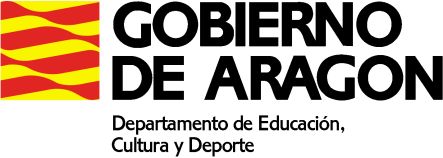 PLAN DE ACTIVIDADES DURANTE LA SUSPENSION DE LAS CLASES LECTIVAS PRESENCIALES (14 a 22 de abril de 2020)CURSO:  PEE INGLÉS MATERIA:  INGLÉS 2PROFESORA:  RAQUEL BUENOMAIL de la docente: rbuenogo@educa.aragon.esACTIVIDADES SEMANAS 4 Y 5 (14 de abril –  23 de abril)1.- Corregir las actividades realizadas hasta el momento de las páginas 103, 104, 105 y 120 (envío respuestas vía correo electrónico).Los audios están  en la siguiente página web:https://www.burlingtonbooks.com/Spain/Page.aspx?PageID=2568&zoneIndex=3&subMenuIndex=42.- Enviar  redacciones (What are you wearing?) y dudas a mi correo electrónico.  (Pueden enviarse fotografías)3.- Libro de texto:  Comenzamos la unidad 7- Primera sesión (15 de abril): páginas 56 y 57- Segunda sesión (16 de abril): páginas 58 7 59- Tercera sesión (22 de abril): páginas 60 y 61- Cuarta sesión (23 de abril): páginas 62 y 63EXAMEN unidades 6 y 7 (si continúan las clases online, el día 6 de mayo a las 19:30 horas se enviará vía correo electrónico un examen del que se disponen dos horas para su realización, el cual será remitido a mi correo electrónico, bien en un archivo o adjuntando una fotografía)4.- Escuchar las canciones, cantarlas y bailarlas.Happy – Silvia Pérez Cruzhttps://www.youtube.com/watch?v=Ud2RMv4Py2ILove is in the air – John Paul Younghttps://www.youtube.com/watch?v=Y2UuAlOHmt0We are the champions – Queenhttps://www.youtube.com/watch?v=Jmd4OLzhQw0Walk like an Egyptian – The Bangleshttps://www.youtube.com/watch?v=Yrh9FNdA3D45.- Paginas web de interés:Vocabulary:Places in a city: https://www.youtube.com/watch?v=hpX8UkieizYPrepositions of place:  https://www.youtube.com/watch?v=4530pfmquroCulture:Notting Hill Carnival:  https://www.youtube.com/watch?v=jc78Nr0xYp8Burlington:https://www.burlingtonbooks.com/Spain/Default.aspxVaughan:https://grupovaughan.com/vaughan-radio/https://grupovaughan.com/vaughan-tv/Sport: https://www.youtube.com/watch?v=Ob9YRC1voeUMusic and news around the world:  http://radio.garden/visit/albacete/RK8GHne16.- Leer libros o información en inglés. 7.- Ver películas, series o noticias (BBC por ejemplo) en inglés.  Nos vemos pronto.  ¡¡Un abrazo y cuidaros mucho!!www.casacanal.es 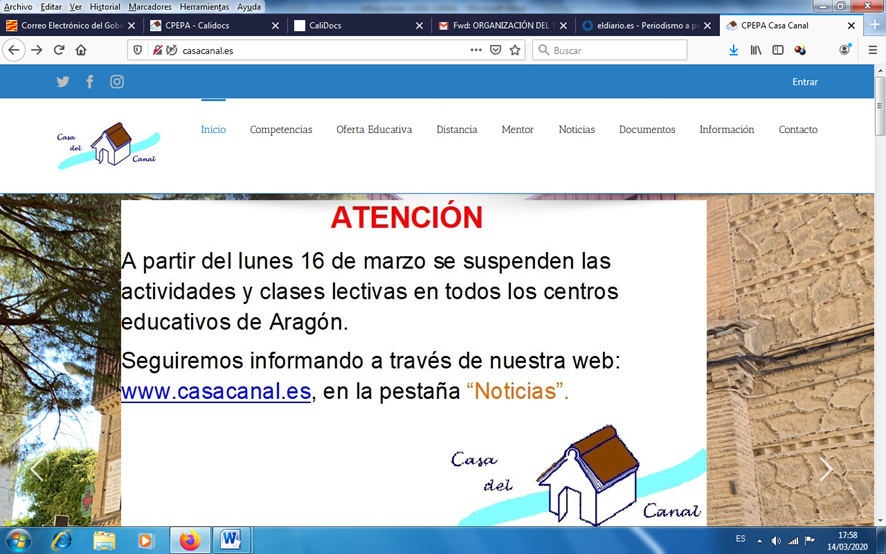 